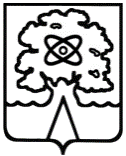 АДМИНИСТРАЦИЯ  ГОРОДА ДУБНЫ  МОСКОВСКОЙ  ОБЛАСТИУПРАВЛЕНИЕ НАРОДНОГО ОБРАЗОВАНИЯП Р И К А З	                       От 23.01.2018 № 18/1.1-05 В соответствии с Федеральным законом от 29.12.2012 № 273-ФЗ «Об организации предоставления государственных и муниципальных услуг», постановлением Администрации города Дубны Московской области № 108ПА-579 от 29.06.2017 «Об утверждении Положения об учете детей, подлежащих обучению по образовательным программам дошкольного, начального общего, основного общего и среднего общего образования на территории города Дубны», Административным регламентом предоставления муниципальной услуги, оказываемой муниципальной общеобразовательной организацией в городе Дубне Московской области, «Прием на обучение по образовательным программам начального общего, основного общего и среднего общего образования», утвержденным Постановлением Администрации города Дубны Московской области от 22.01.2018 №108ПА-60, с целью контроля и координации работы общеобразовательных учреждений по приему детей на обучение, - ПРИКАЗЫВАЮ:            1. Директорам ОУ № 1-11, «Дубна», «Возможность»:           1.1. Принять нормативно-правовой акт (далее ‒ НПА), регулирующий процедуры приема на обучение по образовательным программам начального общего, основного общего и среднего общего образования, и перевода обучающихся в соответствии с утвержденным Административным регламентом, с обязательным указание в НПА ответственных лиц за предоставление муниципальной услуги в ОУ;  1.2. Опубликовать принятый нормативно-правовой акт на сайте общеобразовательного учреждения.1.3. Осуществлять прием на обучение в соответствии с утвержденным Административным регламентом и локальными актами общеобразовательного учреждения.2. Директорам ОУ № 1-11, «Возможность»:2.1. Рекомендовать сформировать 1-ые классы в муниципальных общеобразовательных учреждениях на 2018/2019 учебный год в следующем количестве:2.2. Формировать 1 классы с учетом их количества, рекомендованного настоящим приказом, и количества принятых заявлений;2.3. Провести мероприятия по информированию граждан о способах подачи заявления на запись в первый класс с учётом изменений процедуры подачи заявления посредством РПГУ в части предварительной авторизации и прикреплении сканированных копий документов к заявлению с 00:00 01.02.2018;2.4. Разместить на официальном сайте и информационных стендах общеобразовательных учреждений материалы по приёму документов на обучение: https://yadi.sk/i/rK5evgKZ3RiBQt;2.5. Принять участие в обучающем вебинаре по вопросу работы в модуле «Зачисление в ОО». Участники семинара директора и сотрудники общеобразовательных организаций, ответственных за реализацию указанного вопроса. Место проведения: Дом Учителя, 29.01. 2018 г., 9:30.          3.Белосковой Е.Г., начальнику отдела информационно-образовательных технологий ЦРО:          3.1. Обеспечить информирование населения по приему детей на обучение в 1-е классы на сайте ГОРУНО;            3.2. Обновить нормативно-правовые акты по приему детей на обучение в 1-е классы на сайте ГОРУНО;           3.3.Осуществлять контроль за размещением нормативно-правовых актов по приему детей на обучение в 1-е классы на сайтах общеобразовательных учреждений.           4. Лапушкиной И.А., методисту отдела информационно-образовательных технологий     ЦРО осуществлять:             4.1. Обработку обращений граждан с 00:00 01.02.2018 по приему детей на обучение в 1-е классы;           4.2.Координацию работы через Портал государственных и муниципальных услуг Московской области;           4.3. Сопровождение и консультирование деятельности общеобразовательных учреждений по приему детей на обучение в 1-е классы;         4.4. Мониторинг обработки поступающих в общеобразовательное учреждение заявок на площадку РПГУ.5. Левиной А.О., методисту учебно-методического отдела ЦРО актуализировать банк данных детей, достигнувших к 01.09.2018 года возраста 6,5-7 лет и подлежащих приему в 1 класс.6. Назначить должностными лицами, ответственными за вопросы организации приема на обучение по образовательным программам начального общего, основного общего и среднего общего образования, оказываемой общеобразовательной организацией на уровне городского округа Дубна Богоявленскую А.А., заместителя начальника ГОРУНО, Сушенцову Г.В., заместителя начальника ГОРУНО.       	7. Приказ  Управления  народного образования «Об организации работы по предоставлению муниципальной услуги «Зачисление в образовательное учреждение в электронном виде в первый класс» от 18.01.2017 № 18/1.1-05 считать утратившим силу.8. Контроль над исполнением приказа возложить на заместителя начальника ГОРУНО Сушенцову Г.В.        Начальник Управления народного образования                                     Т.К. Виноградова              Разослано: дело, ОУ № 1-11, «Дубна», «Возможность»,  Богоявленской А.А., Белосковой Е.Г.,  Лапушкиной  И.А.,  Левиной А.О., Рожковой Е.В.,  Сушенцовой Г.В.Богоявленская А.А.212-29-39	Об организации работы по приему детей на обучение Муниципальное общеобразовательное учреждениеКоличество классовШкола № 12Школа № 22Гимназия № 33Школа № 42Школа № 52Лицей № 63Школа № 74Гимназия № 82Школа № 92Школа № 101Гимназия № 114